     МИНИСТЕРСТВО                       ТАТАРСТАН РЕСПУБЛИКАСЫ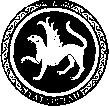  ОБРАЗОВАНИЯ И НАУКИ                        МӘГАРИФ ҺӘМ ФӘН РЕСПУБЛИКИ ТАТАРСТАН                                       МИНИСТРЛЫГЫ            ПРЕСС-СЛУЖБА                                    МАТБУГАТ ХЕЗМӘТЕ           ул. Кремлевская, д. 9, г. Казань, 420111                                                     Кремль урамы, 9 нчы йорт, Казан шәһәре, 420111Тел.: (843) 294-95-29, (843) 294-95-30, e-mail: monrt@yandex.ru, monrt90@yandex.ruО V Конгрессе Российского общества преподавателей русского языка и литературы «Динамика языковых и культурных процессов в современной  России»В этом году впервые Конгресс проводится не на традиционной территории его проведения – в Санкт-Петербурге, а в национальном субъекте Российской Федерации – Республике Татарстан. В V Конгрессе примут участие более 530 участников: школьных и вузовских педагогов, методистов, учёных, культурологов, представителей федеральных и региональных органов власти, издательств учебной литературы из 58 городов России.Доля докторов наук среди	участников форума составляет	31 %, кандидатов – 44 %, что гарантирует мероприятию высокий уровень научных дискуссий.В повестке дня – вопросы повышения уровня филологической грамотности, читательской и речевой культуры населения, совершенствования учебных программ и образовательных стандартов в области русской филологии, развития мотивации детей и молодёжи к изучению русского языка и литературы; проблемы совершенствования системы языковой и социокультурной интеграции трудящихся мигрантов в российское общество, усиления позиций русского языка в системе довузовской и вузовской подготовки иностранных граждан.Проведение секционных заседаний планируется по 6 направлениям:русский язык: актуальные аспекты исследования,русский язык и языки народов России: взаимосвязь и взаимовлияние,русская литература в современном мире,русский язык в системе общего и дополнительного образования России,русский язык в системе высшего образования и курсового обучения,русский язык как иностранный в России и за рубежом.Работа круглых столов пройдет по проблемам создания учебников русского языка и литературы для общеобразовательной средней школы, тестирования по русскому языку, применения компьютерных средств обучения, а также на тему «Российские писатели в осмыслении жизни современной России».На Конгрессе состоится вручение медали А.С. Пушкина «За большие заслуги в распространении русского языка» директору Высшей школы русской и зарубежной филологии КФУ Резеде  Мухаметшиной и педагогу дополнительного образования татарской гимназии № 2 им. Ш. Марджани при КФУ Альфанур Бушуевой. Медаль была учреждена в 1977 году в честь 10-летия Международной ассоциации преподавателей русского языка и литературы.Первый Конгресс РОПРЯЛ состоялся в октябре 2008 года. Данный научный форум проводится с периодичностью раз в два года в Санкт-Петербурге (единственное исключение – 2014 год, место проведения – г. Сочи). Мероприятие проходит при поддержке Правительства Республики Татарстан и фонда «Русский мир».Справочно: РОПРЯЛ – некоммерческое партнерство преподавателей русского языка и литературы, основной целью которого является поддержка преподавания русского языка и литературы в Российской Федерации. Учреждено в 1999 г.В составе РОПРЯЛ более 130 коллективных (вузы, школы, издательства) и индивидуальных членов. От Республики Татарстан в состав организации входит Казанский (Приволжский) федеральный университет и 2 преподавателя общеобразовательных учреждений Казани.Учредители: Московский государственный университет имени М.В. Ломоносова, Санкт-Петербургский государственный университет, Российский университет дружбы народов, Государственный институт русского языка имени А. С. Пушкина и Акционерное общество закрытого типа «Златоуст».Основная задача - формирование единого информационного пространства для всех, кто профессионально связан с изучением, преподаванием и распространением русского языка, литературы и культуры. Это способствует объединению усилий различных коллективов в проведении актуальных научных изысканий в области лингвистики, литературоведения, культурологии, а также теории и практики преподавания русского языка как иностранного.РОПРЯЛ проводит следующую работу:координация действий русистов России, мобилизация их усилий на решение наиболее актуальных для страны задач;объединение деятельности национальных ассоциаций русистов ближнегодальнего зарубежья, специалистов всех возможных сфер исследования, преподавания, распространения русского языка (сотрудников академических учреждений, вузовских и школьных преподавателей, издателей, журналистов, государственных служащих) из субъектов РФ;обеспечение оперативного обмена информацией между членами РОПРЯЛ (вузы, образовательные, научные, культурные центры) с целью поиска для них деловых партнеров:при осуществлении актуальных научно-исследовательских проектов,при продвижении передовых научно-методических технологий и их апробации,в области рекламной деятельности по привлечению потребителей на российском и мировом рынках образовательных услуг как в России, так и за ее пределами.В  своей  работе  РОПРЯЛ  тесно  взаимодействует  с  Министерством образования и науки РФ, Российской академией образования, Фондом «Русский мир», Международной ассоциацией преподавателей русского языка и литературы и другими ведомствами и общественными организациями.Актуальная информация о мероприятиях «РОПРЯЛ» регулярно публикуется в официальном печатном издании общества – журнале «Мир русского слова» (выходит 4 раза в год), а также на сайте www.ropryal.ru.